Форма требований заказчика к качественным характеристикам (потребительским свойствам) и иным характеристикам товара, используемого при выполнении работ по строительству, реконструкции, капитальному и текущему ремонту объектов капитального строительства, линейных объектов, и предложения участника электронного аукциона в отношении объектов закупкиИнструкция по заполнению «Формы требований заказчика к качественным характеристикам (потребительским свойствам) и иным характеристикам товара, используемого при выполнении работ по строительству, реконструкции, капитальному и текущему ремонту объектов капитального строительства, линейных объектов, и предложения участника электронного аукциона в отношении объектов закупки»Участник закупки представляет информацию о конкретных показателях товара, соответствующих значениям, установленным в документации об электронном аукционе (далее – аукционная документация), и указание на товарный знак (при наличии). Информация настоящего абзаца включается в заявку на участие в электронном аукционе в случае отсутствия в документации об электронном аукционе указания на товарный знак или в случае, если участник закупки предлагает товар, который обозначен товарным знаком, отличным от товарного знака, указанного в документации об электронном аукционе. Участник указывает наименование страны происхождения товара в случае установления заказчиком в извещении о проведении электронного аукциона, документации об электронном аукционе условий, запретов, ограничений допуска товаров, происходящих из иностранного государства или группы иностранных государств.Все предлагаемые материалы должны соответствовать нормативным документам. В случае отсутствия в нормативной документации значений по требуемым параметрам каких-либо из закупаемых товаров или применяемых при производстве работ, оказании услуг, поставки товаров, то по данным параметрам в графе «Значение, предлагаемое участником» допускается предоставлять конкретные значения, либо ставить прочерк «-», либо указывать «не нормируется», либо указать «отсутствует».Участнику закупки необходимо указывать конкретные показатели характеристики каждого вида (типа) товара (материала), применяемого при производстве работ, оказании услуг указанного в «форме требований заказчика к качественным характеристикам (потребительским свойствам) и иным характеристикам товара, используемого  при  выполнении работ по строительству, реконструкции, капитальному и текущему ремонту объектов капитального строительства, линейных объектов, и предложения участника электронного аукциона в отношении объектов закупки и инструкция по ее заполнению».В форме могут быть использованы следующие знаки и обозначения:Символ «±» - означает что, участнику следует предоставить в заявке конкретный показатель равный указанному или с отклонением в большую или меньшую сторону в пределах указанного предельного отклонения;Символ «<» - означает что, участнику следует предоставить в заявке конкретный показатель, менее указанного значения;Символ «>» - означает что, участнику следует предоставить в заявке конкретный показатель, более указанного значения;Слова «не менее» - означает что, участнику следует предоставить в заявке конкретный показатель, более указанного значения или равный ему;Слова «не более» - означает что, участнику следует предоставить в заявке конкретный показатель, менее указанного значения или равный ему;Символ «≥» - означает что, участнику следует предоставить в заявке конкретный показатель, более указанного значения или равный ему;Символ «≤» - означает что, участнику следует предоставить в заявке конкретный показатель, менее указанного значения или равный ему;Слова «Не выше» - означает что, участнику следует предоставить в заявке конкретный показатель, не более указанного значения или равный ему;Слова «Не ниже» - означает что, участнику следует предоставить в заявке конкретный показатель, не менее указанного значения  или равный ему;При этом, символы «±», «<», «>», «≥», «≤» устанавливаются в требуемом значении Сведений о товарах слева от числового значения показателя. В случае указания требуемого значения с использованием символа «[ ]» вне зависимости от применения иных символов (знаков, союзов, слов), установленных настоящей инструкцией, участнику закупки необходимо представить данный показатель как значение показателя, который не может изменяться.В случае, если значения или диапазоны значений параметра указаны с использованием символа «запятая», союза «и», - участнику закупки необходимо предоставить все значения показателя или все диапазоны значений, указанных через данные символ, союз.В случае, если значения или диапазоны значений параметра указаны с использованием символа «точка с запятой», союза «или», - участнику закупки необходимо предоставить одно из указанных значений или диапазонов значений, указанных через данный символ.В случае, если значения или диапазоны значений параметра указаны одновременно с использованием символов «точка с запятой», «запятая», - участнику закупки необходимо представить в заявке значения или диапазоны значений, разделенных символом «точка с запятой».В случае если требуемое значение параметра товара сопровождается словами: «от» и «до», «от» или «до», то участнику закупки необходимо предоставить конкретный(-ые) показатель (-и) из данного диапазона не включая крайние значения.Символы «многоточие», «тире» установленные между значениями, следует читать как необходимость указания диапазона значений, не включая крайние значения.В случае, если требуемое значение параметра сопровождается знаком * (звездочка), в том числе значение, включенное в диапазон значений, то участник вправе указать крайнее значение требуемого параметра. При этом, не допускается указание крайнего значения параметра, не сопровождающегося знаком * (звездочка).В случае необходимости указания габаритных размеров требуемого товара, в Сведениях о товаре заказчиком указываются соответствующие значения требуемого параметра в отдельных ячейках формы, сопровождающиеся словами: длина, высота, ширина, глубина и т.д.Ответственность за достоверность сведений о конкретных показателях используемого товара, товарном знаке (при наличии), наименование страны происхождения товара (в случае установления заказчиком в извещении о проведении электронного аукциона, документации об электронном аукционе условий, запретов, ограничений допуска товаров, происходящих из иностранного государства или группы иностранных государств), указанных в первой части заявки на участие в аукционе в электронной форме, несет участник закупки.При указании в документации о закупке товарных знаков товаров считать описание объекта с применением слов «или эквивалент», за исключением указания в настоящей документации о закупке случаев несовместимости товаров, и необходимости обеспечения взаимодействия таких товаров с товарами, используемыми заказчиком, а также случаев закупок запасных частей и расходных материалов к машинам и оборудованию, используемым заказчиком, в соответствии с технической документацией на указанные машины и оборудование.Сведения о товаре, представление которого предусмотрено аукционной документацией (форма2)Поставляемый товар является новым (не бывшим в употреблении), не имеет дефектов, не является предметом иных договорных обязательств и свободен от прав и притязаний третьих лиц№ п/пНаименование товараУказание на товарный знак (модель, производитель) (при наличии)Качественные характеристики (потребительские свойства) и иные характеристики товараКачественные характеристики (потребительские свойства) и иные характеристики товараКачественные характеристики (потребительские свойства) и иные характеристики товараЕд. изм.№ п/пНаименование товараУказание на товарный знак (модель, производитель) (при наличии)Наименование параметра (показателя) товараТребуемое значение, установленное заказчикомЗначение, предлагаемое участникомЕд. изм.1Технические характеристики товара, -Технические характеристики товараТребуемые сведения и качестве, технических характеристиках товара прилагаются отдельным файлом№ п/пНаименование товараУказание на товарный знак (модель, производитель)Технические характеристикиТехнические характеристикиТехнические характеристикиЕд. изм.Сведения о сертификации№ п/пНаименование товараУказание на товарный знак (модель, производитель)Требуемый параметрТребуемое значениеЗначение, предлагаемое участникомЕд. изм.Сведения о сертификации1Блок оконныйГОСТ 23166-99 и ГОСТ 30674-99 и ГОСТ 24866-2014 и ГОСТ 30778-2001 и ГОСТ 30673-2013VEKAСтрана происхождения РоссияКоличество створок33штда1Блок оконныйГОСТ 23166-99 и ГОСТ 30674-99 и ГОСТ 24866-2014 и ГОСТ 30778-2001 и ГОСТ 30673-2013VEKAСтрана происхождения РоссияВид створокПоворотно-откидныеПоворотно-откидныеда1Блок оконныйГОСТ 23166-99 и ГОСТ 30674-99 и ГОСТ 24866-2014 и ГОСТ 30778-2001 и ГОСТ 30673-2013VEKAСтрана происхождения РоссияМатериал профиляНа основе непластифицированного поливинилхлоридаНа основе непластифицированного поливинилхлоридада1Блок оконныйГОСТ 23166-99 и ГОСТ 30674-99 и ГОСТ 24866-2014 и ГОСТ 30778-2001 и ГОСТ 30673-2013VEKAСтрана происхождения РоссияКласс оконного блока по показателю водопроницаемостиА или БАда1Блок оконныйГОСТ 23166-99 и ГОСТ 30674-99 и ГОСТ 24866-2014 и ГОСТ 30778-2001 и ГОСТ 30673-2013VEKAСтрана происхождения РоссияМатериал уплотнителяУплотнительные профили изготавливаются из эластичных озоно- и морозостойких полимерных или резиновых материалов и имеют сертификат соответствия.Уплотнительные профили изготавливаются из эластичных озоно- и морозостойких резиновых материалов и имеют сертификат соответствия.да1Блок оконныйГОСТ 23166-99 и ГОСТ 30674-99 и ГОСТ 24866-2014 и ГОСТ 30778-2001 и ГОСТ 30673-2013VEKAСтрана происхождения РоссияТип профиля по условиям эксплуатацииУниверсальный или морозостойкийморозостойкийда1Блок оконныйГОСТ 23166-99 и ГОСТ 30674-99 и ГОСТ 24866-2014 и ГОСТ 30778-2001 и ГОСТ 30673-2013VEKAСтрана происхождения РоссияТип профиля по приведенному сопротивлению теплопередачедо 32да1Блок оконныйГОСТ 23166-99 и ГОСТ 30674-99 и ГОСТ 24866-2014 и ГОСТ 30778-2001 и ГОСТ 30673-2013VEKAСтрана происхождения РоссияТолщина стенок усилительных вкладышейНе менее 1,51,5ммда1Блок оконныйГОСТ 23166-99 и ГОСТ 30674-99 и ГОСТ 24866-2014 и ГОСТ 30778-2001 и ГОСТ 30673-2013VEKAСтрана происхождения РоссияРасстояние от внутреннего угла (сварного шва) до ближайшего места установки самонарезающего винта на усилительном вкладышеНе более 8080ммда1Блок оконныйГОСТ 23166-99 и ГОСТ 30674-99 и ГОСТ 24866-2014 и ГОСТ 30778-2001 и ГОСТ 30673-2013VEKAСтрана происхождения РоссияСтеклопакетДвухкамерный стеклопакет, изготовленный из полированного стекла марки М1 толщиной 4 мм и стекла низкоэмиссионным мягким покрытиемДвухкамерный стеклопакет, изготовленный из полированного стекла марки М1 толщиной 4 мм и стекла низкоэмиссионным мягким покрытиемда1Блок оконныйГОСТ 23166-99 и ГОСТ 30674-99 и ГОСТ 24866-2014 и ГОСТ 30778-2001 и ГОСТ 30673-2013VEKAСтрана происхождения РоссияМонтажная толщина профиляНе менее 7082ммда1Блок оконныйГОСТ 23166-99 и ГОСТ 30674-99 и ГОСТ 24866-2014 и ГОСТ 30778-2001 и ГОСТ 30673-2013VEKAСтрана происхождения РоссияЦвет уплотнителяЧерный или серый или карамельЧерныйда1Блок оконныйГОСТ 23166-99 и ГОСТ 30674-99 и ГОСТ 24866-2014 и ГОСТ 30778-2001 и ГОСТ 30673-2013VEKAСтрана происхождения РоссияГлубина вторичного герметизирующего слоя стеклопакетаот 34ммда1Блок оконныйГОСТ 23166-99 и ГОСТ 30674-99 и ГОСТ 24866-2014 и ГОСТ 30778-2001 и ГОСТ 30673-2013VEKAСтрана происхождения РоссияКласс оконного блока по показателю звукоизоляцииА или ББда1Блок оконныйГОСТ 23166-99 и ГОСТ 30674-99 и ГОСТ 24866-2014 и ГОСТ 30778-2001 и ГОСТ 30673-2013VEKAСтрана происхождения РоссияСварные швы оконного блокаНе имеют поджогов, непроваренных участков, трещин. Изменение цвета ПВХ профилей в местах сварных швов после их зачистки отсутствуетНе имеют поджогов, непроваренных участков, трещин. Изменение цвета ПВХ профилей в местах сварных швов после их зачистки отсутствуетда1Блок оконныйГОСТ 23166-99 и ГОСТ 30674-99 и ГОСТ 24866-2014 и ГОСТ 30778-2001 и ГОСТ 30673-2013VEKAСтрана происхождения РоссияКласс оконного блока по показателю приведенного сопротивления теплопередачеА1 или А2 или Б1 или Б2А1да1Блок оконныйГОСТ 23166-99 и ГОСТ 30674-99 и ГОСТ 24866-2014 и ГОСТ 30778-2001 и ГОСТ 30673-2013VEKAСтрана происхождения РоссияСистема уплотнителейИз ЕРDМ или ТРЕ или ЕРМИз ЕРDМда1Блок оконныйГОСТ 23166-99 и ГОСТ 30674-99 и ГОСТ 24866-2014 и ГОСТ 30778-2001 и ГОСТ 30673-2013VEKAСтрана происхождения РоссияКласс оконного блока по сопротивлению ветровой нагрузкеА или БАда1Блок оконныйГОСТ 23166-99 и ГОСТ 30674-99 и ГОСТ 24866-2014 и ГОСТ 30778-2001 и ГОСТ 30673-2013VEKAСтрана происхождения РоссияИсполнение стеклопакетовМорозостойкиеМорозостойкиеда1Блок оконныйГОСТ 23166-99 и ГОСТ 30674-99 и ГОСТ 24866-2014 и ГОСТ 30778-2001 и ГОСТ 30673-2013VEKAСтрана происхождения РоссияЗаполнение камер стеклопакетаОсушенным воздухом или инертным газомОсушенным воздухомда1Блок оконныйГОСТ 23166-99 и ГОСТ 30674-99 и ГОСТ 24866-2014 и ГОСТ 30778-2001 и ГОСТ 30673-2013VEKAСтрана происхождения РоссияДистанционные рамки стеклопакетаИмеют перфорированные отверстия со стороны межстекольного пространства.Имеют перфорированные отверстия со стороны межстекольного пространства.да1Блок оконныйГОСТ 23166-99 и ГОСТ 30674-99 и ГОСТ 24866-2014 и ГОСТ 30778-2001 и ГОСТ 30673-2013VEKAСтрана происхождения РоссияТолщина стеклопакетаНе более 4028ммда1Блок оконныйГОСТ 23166-99 и ГОСТ 30674-99 и ГОСТ 24866-2014 и ГОСТ 30778-2001 и ГОСТ 30673-2013VEKAСтрана происхождения РоссияГлубина наружного герметизирующего слоя по торцу стеклопакетане менее 34ммда1Блок оконныйГОСТ 23166-99 и ГОСТ 30674-99 и ГОСТ 24866-2014 и ГОСТ 30778-2001 и ГОСТ 30673-2013VEKAСтрана происхождения РоссияВодосливные отверстияНе имеют заусенцев, препятствующих отводу водыНе имеют заусенцев, препятствующих отводу водыда1Блок оконныйГОСТ 23166-99 и ГОСТ 30674-99 и ГОСТ 24866-2014 и ГОСТ 30778-2001 и ГОСТ 30673-2013VEKAСтрана происхождения РоссияРазмер водосливных отверстий (В*Ш)Не менее 5х205х20ммда1Блок оконныйГОСТ 23166-99 и ГОСТ 30674-99 и ГОСТ 24866-2014 и ГОСТ 30778-2001 и ГОСТ 30673-2013VEKAСтрана происхождения РоссияКласс оконного блока по показателю общего коэффициента пропускания светаА или ББда1Блок оконныйГОСТ 23166-99 и ГОСТ 30674-99 и ГОСТ 24866-2014 и ГОСТ 30778-2001 и ГОСТ 30673-2013VEKAСтрана происхождения РоссияТолщина лицевых стенок главных профилейНе менее 33ммда1Блок оконныйГОСТ 23166-99 и ГОСТ 30674-99 и ГОСТ 24866-2014 и ГОСТ 30778-2001 и ГОСТ 30673-2013VEKAСтрана происхождения РоссияВлагопоглатитель при изготовлении стеклопакетовПрименяется синтетический гранулированный цеолит без связующих веществ (молекулярное сито), которыми заполняют полости дистанционных рамокПрименяется синтетический гранулированный цеолит без связующих веществ (молекулярное сито), которыми заполняют полости дистанционных рамокда1Блок оконныйГОСТ 23166-99 и ГОСТ 30674-99 и ГОСТ 24866-2014 и ГОСТ 30778-2001 и ГОСТ 30673-2013VEKAСтрана происхождения РоссияДистанционная рамка стеклопакетаАлюминиевая с перфорацией или ПВХ с перфорациейАлюминиевая с перфорациейда1Блок оконныйГОСТ 23166-99 и ГОСТ 30674-99 и ГОСТ 24866-2014 и ГОСТ 30778-2001 и ГОСТ 30673-2013VEKAСтрана происхождения РоссияИзготовление рамки стеклопакетаДистанционные рамки изготовлены методом гнутья для обеспечения лучшей герметичности стеклопакета или сборки из прямолинейных элементовДистанционные рамки изготовлены методом гнутья для обеспечения лучшей герметичности стеклопакетада1Блок оконныйГОСТ 23166-99 и ГОСТ 30674-99 и ГОСТ 24866-2014 и ГОСТ 30778-2001 и ГОСТ 30673-2013VEKAСтрана происхождения РоссияКромка стеклопакета по всему периметру стекла с низкоэмиссионным покрытием и очищена от покрытияНе более 108ммда1Блок оконныйГОСТ 23166-99 и ГОСТ 30674-99 и ГОСТ 24866-2014 и ГОСТ 30778-2001 и ГОСТ 30673-2013VEKAСтрана происхождения РоссияЦвет ПВХ дистанционной рамки стеклопакетаБелый или серый или черный или не применяетсяне применяетсяда1Блок оконныйГОСТ 23166-99 и ГОСТ 30674-99 и ГОСТ 24866-2014 и ГОСТ 30778-2001 и ГОСТ 30673-2013VEKAСтрана происхождения РоссияУголки для сборки дистанционных рамок стеклопакетаЖесткие и изготовлены из полиамида или полипропилена или не применяютсяне применяютсяда1Блок оконныйГОСТ 23166-99 и ГОСТ 30674-99 и ГОСТ 24866-2014 и ГОСТ 30778-2001 и ГОСТ 30673-2013VEKAСтрана происхождения РоссияПодгруппа резинового уплотнителяа или б или не применяютсяада1Блок оконныйГОСТ 23166-99 и ГОСТ 30674-99 и ГОСТ 24866-2014 и ГОСТ 30778-2001 и ГОСТ 30673-2013VEKAСтрана происхождения РоссияОбщая глубина герметизирующего слоя стеклопакетаНе менее 99ммда1Блок оконныйГОСТ 23166-99 и ГОСТ 30674-99 и ГОСТ 24866-2014 и ГОСТ 30778-2001 и ГОСТ 30673-2013VEKAСтрана происхождения РоссияРасстояние между декоративной рамкой и поверхностью стеклаНе менее 3Декоративные рамки не применяютсяммда1Блок оконныйГОСТ 23166-99 и ГОСТ 30674-99 и ГОСТ 24866-2014 и ГОСТ 30778-2001 и ГОСТ 30673-2013VEKAСтрана происхождения РоссияОконный блокМорозостойкого исполненияМорозостойкого исполненияда1Блок оконныйГОСТ 23166-99 и ГОСТ 30674-99 и ГОСТ 24866-2014 и ГОСТ 30778-2001 и ГОСТ 30673-2013VEKAСтрана происхождения РоссияШаг крепления усилительных вкладышейНе более 300300ммда1Блок оконныйГОСТ 23166-99 и ГОСТ 30674-99 и ГОСТ 24866-2014 и ГОСТ 30778-2001 и ГОСТ 30673-2013VEKAСтрана происхождения РоссияМежстекольное расстояние стеклопакетаНе менее 88ммда1Блок оконныйГОСТ 23166-99 и ГОСТ 30674-99 и ГОСТ 24866-2014 и ГОСТ 30778-2001 и ГОСТ 30673-2013VEKAСтрана происхождения РоссияГлубина внутреннего герметизирующего слоя стеклопакетане менее 44ммда1Блок оконныйГОСТ 23166-99 и ГОСТ 30674-99 и ГОСТ 24866-2014 и ГОСТ 30778-2001 и ГОСТ 30673-2013VEKAСтрана происхождения РоссияТип главного профиляААда1Блок оконныйГОСТ 23166-99 и ГОСТ 30674-99 и ГОСТ 24866-2014 и ГОСТ 30778-2001 и ГОСТ 30673-2013VEKAСтрана происхождения РоссияТолщина нелицевых стенок главных профилейНе менее 2,52,5ммда1Блок оконныйГОСТ 23166-99 и ГОСТ 30674-99 и ГОСТ 24866-2014 и ГОСТ 30778-2001 и ГОСТ 30673-2013VEKAСтрана происхождения РоссияЦвет профиляБелого цвета окрашенного в массе или белого цвета с декоративным покрытием методом ламинации или белого цвета с лицевым покрытием изготовленным методом коэкструзииБелого цвета окрашенного в масседа1Блок оконныйГОСТ 23166-99 и ГОСТ 30674-99 и ГОСТ 24866-2014 и ГОСТ 30778-2001 и ГОСТ 30673-2013VEKAСтрана происхождения РоссияКонструктивное исполнение профиляНе менее пяти рядов внутренних камерпять рядов внутренних камерда2Блок оконныйГОСТ 23166-99 и ГОСТ 30674-99 и ГОСТ 24866-2014 и ГОСТ 30778-2001 и ГОСТ 30673-2013VEKAСтрана происхождения Россия Количество створок11штда2Блок оконныйГОСТ 23166-99 и ГОСТ 30674-99 и ГОСТ 24866-2014 и ГОСТ 30778-2001 и ГОСТ 30673-2013VEKAСтрана происхождения Россия Вид створокГлухая или поворотно-откиднаяГлухаяда2Блок оконныйГОСТ 23166-99 и ГОСТ 30674-99 и ГОСТ 24866-2014 и ГОСТ 30778-2001 и ГОСТ 30673-2013VEKAСтрана происхождения Россия Материал профиляНа основе непластифицированного поливинилхлоридаНа основе непластифицированного поливинилхлоридада2Блок оконныйГОСТ 23166-99 и ГОСТ 30674-99 и ГОСТ 24866-2014 и ГОСТ 30778-2001 и ГОСТ 30673-2013VEKAСтрана происхождения Россия Класс оконного блока по показателю водопроницаемостиА или БАда2Блок оконныйГОСТ 23166-99 и ГОСТ 30674-99 и ГОСТ 24866-2014 и ГОСТ 30778-2001 и ГОСТ 30673-2013VEKAСтрана происхождения Россия Материал уплотнителяУплотнительные профили изготавливаются из эластичных озоно- и морозостойких полимерных или резиновых материалов и имеют сертификат соответствия.Уплотнительные профили изготавливаются из эластичных озоно- и морозостойких резиновых материалов и имеют сертификат соответствия.да2Блок оконныйГОСТ 23166-99 и ГОСТ 30674-99 и ГОСТ 24866-2014 и ГОСТ 30778-2001 и ГОСТ 30673-2013VEKAСтрана происхождения Россия Тип профиля по условиям эксплуатацииУниверсальный или морозостойкийморозостойкийда2Блок оконныйГОСТ 23166-99 и ГОСТ 30674-99 и ГОСТ 24866-2014 и ГОСТ 30778-2001 и ГОСТ 30673-2013VEKAСтрана происхождения Россия Тип профиля по приведенному сопротивлению теплопередачедо 32да2Блок оконныйГОСТ 23166-99 и ГОСТ 30674-99 и ГОСТ 24866-2014 и ГОСТ 30778-2001 и ГОСТ 30673-2013VEKAСтрана происхождения Россия Толщина стенок усилительных вкладышейНе менее 1,51,5ммда2Блок оконныйГОСТ 23166-99 и ГОСТ 30674-99 и ГОСТ 24866-2014 и ГОСТ 30778-2001 и ГОСТ 30673-2013VEKAСтрана происхождения Россия Расстояние от внутреннего угла (сварного шва) до ближайшего места установки самонарезающего винта на усилительном вкладышеНе более 8080ммда2Блок оконныйГОСТ 23166-99 и ГОСТ 30674-99 и ГОСТ 24866-2014 и ГОСТ 30778-2001 и ГОСТ 30673-2013VEKAСтрана происхождения Россия СтеклопакетДвухкамерный стеклопакет, изготовленный из полированного стекла марки М1 толщиной 4 мм и стекла низкоэмиссионным мягким покрытиемДвухкамерный стеклопакет, изготовленный из полированного стекла марки М1 толщиной 4 мм и стекла низкоэмиссионным мягким покрытиемда2Блок оконныйГОСТ 23166-99 и ГОСТ 30674-99 и ГОСТ 24866-2014 и ГОСТ 30778-2001 и ГОСТ 30673-2013VEKAСтрана происхождения Россия Монтажная толщина профиляНе менее 7082ммда2Блок оконныйГОСТ 23166-99 и ГОСТ 30674-99 и ГОСТ 24866-2014 и ГОСТ 30778-2001 и ГОСТ 30673-2013VEKAСтрана происхождения Россия Цвет уплотнителяЧерный или серый или карамельЧерныйда2Блок оконныйГОСТ 23166-99 и ГОСТ 30674-99 и ГОСТ 24866-2014 и ГОСТ 30778-2001 и ГОСТ 30673-2013VEKAСтрана происхождения Россия Глубина вторичного герметизирующего слоя стеклопакетаот 34ммда2Блок оконныйГОСТ 23166-99 и ГОСТ 30674-99 и ГОСТ 24866-2014 и ГОСТ 30778-2001 и ГОСТ 30673-2013VEKAСтрана происхождения Россия Класс оконного блока по показателю звукоизоляцииА или ББда2Блок оконныйГОСТ 23166-99 и ГОСТ 30674-99 и ГОСТ 24866-2014 и ГОСТ 30778-2001 и ГОСТ 30673-2013VEKAСтрана происхождения Россия Сварные швы оконного блокаНе имеют поджогов, непроваренных участков, трещин. Изменение цвета ПВХ профилей в местах сварных швов после их зачистки отсутствуетНе имеют поджогов, непроваренных участков, трещин. Изменение цвета ПВХ профилей в местах сварных швов после их зачистки отсутствуетда2Блок оконныйГОСТ 23166-99 и ГОСТ 30674-99 и ГОСТ 24866-2014 и ГОСТ 30778-2001 и ГОСТ 30673-2013VEKAСтрана происхождения Россия Класс оконного блока по показателю приведенного сопротивления теплопередачеА1 или А2 или Б1 или Б2А1да2Блок оконныйГОСТ 23166-99 и ГОСТ 30674-99 и ГОСТ 24866-2014 и ГОСТ 30778-2001 и ГОСТ 30673-2013VEKAСтрана происхождения Россия Система уплотнителейИз ЕРDМ или ТРЕ или ЕРМИз ЕРDМда2Блок оконныйГОСТ 23166-99 и ГОСТ 30674-99 и ГОСТ 24866-2014 и ГОСТ 30778-2001 и ГОСТ 30673-2013VEKAСтрана происхождения Россия Класс оконного блока по сопротивлению ветровой нагрузкеА или БАда2Блок оконныйГОСТ 23166-99 и ГОСТ 30674-99 и ГОСТ 24866-2014 и ГОСТ 30778-2001 и ГОСТ 30673-2013VEKAСтрана происхождения Россия Исполнение стеклопакетовМорозостойкиеМорозостойкиеда2Блок оконныйГОСТ 23166-99 и ГОСТ 30674-99 и ГОСТ 24866-2014 и ГОСТ 30778-2001 и ГОСТ 30673-2013VEKAСтрана происхождения Россия Заполнение камер стеклопакетаОсушенным воздухом или инертным газомОсушенным воздухомда2Блок оконныйГОСТ 23166-99 и ГОСТ 30674-99 и ГОСТ 24866-2014 и ГОСТ 30778-2001 и ГОСТ 30673-2013VEKAСтрана происхождения Россия Дистанционные рамки стеклопакетаИмеют перфорированные отверстия со стороны межстекольного пространства.Имеют перфорированные отверстия со стороны межстекольного пространствада2Блок оконныйГОСТ 23166-99 и ГОСТ 30674-99 и ГОСТ 24866-2014 и ГОСТ 30778-2001 и ГОСТ 30673-2013VEKAСтрана происхождения Россия Толщина стеклопакетаНе более 4028ммда2Блок оконныйГОСТ 23166-99 и ГОСТ 30674-99 и ГОСТ 24866-2014 и ГОСТ 30778-2001 и ГОСТ 30673-2013VEKAСтрана происхождения Россия Глубина наружного герметизирующего слоя по торцу стеклопакетане менее 34ммда2Блок оконныйГОСТ 23166-99 и ГОСТ 30674-99 и ГОСТ 24866-2014 и ГОСТ 30778-2001 и ГОСТ 30673-2013VEKAСтрана происхождения Россия Водосливные отверстияНе имеют заусенцев, препятствующих отводу водыНе имеют заусенцев, препятствующих отводу водыда2Блок оконныйГОСТ 23166-99 и ГОСТ 30674-99 и ГОСТ 24866-2014 и ГОСТ 30778-2001 и ГОСТ 30673-2013VEKAСтрана происхождения Россия Размер водосливных отверстий (В*Ш)Не менее 5х205х20ммда2Блок оконныйГОСТ 23166-99 и ГОСТ 30674-99 и ГОСТ 24866-2014 и ГОСТ 30778-2001 и ГОСТ 30673-2013VEKAСтрана происхождения Россия Класс оконного блока по показателю общего коэффициента пропускания светаА или ББда2Блок оконныйГОСТ 23166-99 и ГОСТ 30674-99 и ГОСТ 24866-2014 и ГОСТ 30778-2001 и ГОСТ 30673-2013VEKAСтрана происхождения Россия Толщина лицевых стенок главных профилейНе менее 33ммда2Блок оконныйГОСТ 23166-99 и ГОСТ 30674-99 и ГОСТ 24866-2014 и ГОСТ 30778-2001 и ГОСТ 30673-2013VEKAСтрана происхождения Россия Влагопоглатитель при изготовлении стеклопакетовПрименяется синтетический гранулированный цеолит без связующих веществ (молекулярное сито), которыми заполняют полости дистанционных рамокПрименяется синтетический гранулированный цеолит без связующих веществ (молекулярное сито), которыми заполняют полости дистанционных рамокда2Блок оконныйГОСТ 23166-99 и ГОСТ 30674-99 и ГОСТ 24866-2014 и ГОСТ 30778-2001 и ГОСТ 30673-2013VEKAСтрана происхождения Россия Дистанционная рамка стеклопакетаАлюминиевая с перфорацией или ПВХ с перфорациейАлюминиевая с перфорациейда2Блок оконныйГОСТ 23166-99 и ГОСТ 30674-99 и ГОСТ 24866-2014 и ГОСТ 30778-2001 и ГОСТ 30673-2013VEKAСтрана происхождения Россия Изготовление рамки стеклопакетаДистанционные рамки изготовлены методом гнутья для обеспечения лучшей герметичности стеклопакета или сборки из прямолинейных элементовДистанционные рамки изготовлены методом гнутья для обеспечения лучшей герметичности стеклопакетада2Блок оконныйГОСТ 23166-99 и ГОСТ 30674-99 и ГОСТ 24866-2014 и ГОСТ 30778-2001 и ГОСТ 30673-2013VEKAСтрана происхождения Россия Кромка стеклопакета по всему периметру стекла с низкоэмиссионным покрытием и очищена от покрытияНе более 108ммда2Блок оконныйГОСТ 23166-99 и ГОСТ 30674-99 и ГОСТ 24866-2014 и ГОСТ 30778-2001 и ГОСТ 30673-2013VEKAСтрана происхождения Россия Цвет ПВХ дистанционной рамки стеклопакетаБелый или серый или черный или не применяетсяне применяетсяда2Блок оконныйГОСТ 23166-99 и ГОСТ 30674-99 и ГОСТ 24866-2014 и ГОСТ 30778-2001 и ГОСТ 30673-2013VEKAСтрана происхождения Россия Уголки для сборки дистанционных рамок стеклопакетаЖесткие и изготовлены из полиамида или полипропилена или не применяютсяне применяютсяда2Блок оконныйГОСТ 23166-99 и ГОСТ 30674-99 и ГОСТ 24866-2014 и ГОСТ 30778-2001 и ГОСТ 30673-2013VEKAСтрана происхождения Россия Подгруппа резинового уплотнителяа или б или не применяютсяада2Блок оконныйГОСТ 23166-99 и ГОСТ 30674-99 и ГОСТ 24866-2014 и ГОСТ 30778-2001 и ГОСТ 30673-2013VEKAСтрана происхождения Россия Общая глубина герметизирующего слоя стеклопакетаНе менее 99ммда2Блок оконныйГОСТ 23166-99 и ГОСТ 30674-99 и ГОСТ 24866-2014 и ГОСТ 30778-2001 и ГОСТ 30673-2013VEKAСтрана происхождения Россия Расстояние между декоративной рамкой и поверхностью стеклаНе менее 3Декоративные рамки не применяютсяммда2Блок оконныйГОСТ 23166-99 и ГОСТ 30674-99 и ГОСТ 24866-2014 и ГОСТ 30778-2001 и ГОСТ 30673-2013VEKAСтрана происхождения Россия Оконный блокМорозостойкого исполненияМорозостойкого исполненияда2Блок оконныйГОСТ 23166-99 и ГОСТ 30674-99 и ГОСТ 24866-2014 и ГОСТ 30778-2001 и ГОСТ 30673-2013VEKAСтрана происхождения Россия Шаг крепления усилительных вкладышейНе более 300300ммда2Блок оконныйГОСТ 23166-99 и ГОСТ 30674-99 и ГОСТ 24866-2014 и ГОСТ 30778-2001 и ГОСТ 30673-2013VEKAСтрана происхождения Россия Межстекольное расстояние стеклопакетаНе менее 88ммда2Блок оконныйГОСТ 23166-99 и ГОСТ 30674-99 и ГОСТ 24866-2014 и ГОСТ 30778-2001 и ГОСТ 30673-2013VEKAСтрана происхождения Россия Глубина внутреннего герметизирующего слоя стеклопакетане менее 44ммда2Блок оконныйГОСТ 23166-99 и ГОСТ 30674-99 и ГОСТ 24866-2014 и ГОСТ 30778-2001 и ГОСТ 30673-2013VEKAСтрана происхождения Россия Тип главного профиляААда2Блок оконныйГОСТ 23166-99 и ГОСТ 30674-99 и ГОСТ 24866-2014 и ГОСТ 30778-2001 и ГОСТ 30673-2013VEKAСтрана происхождения Россия Толщина нелицевых стенок главных профилейНе менее 2,52,5ммда2Блок оконныйГОСТ 23166-99 и ГОСТ 30674-99 и ГОСТ 24866-2014 и ГОСТ 30778-2001 и ГОСТ 30673-2013VEKAСтрана происхождения Россия Цвет профиляБелого цвета окрашенного в массе или белого цвета с декоративным покрытием методом ламинации или белого цвета с лицевым покрытием изготовленным методом коэкструзииБелого цвета окрашенного в масседа2Блок оконныйГОСТ 23166-99 и ГОСТ 30674-99 и ГОСТ 24866-2014 и ГОСТ 30778-2001 и ГОСТ 30673-2013VEKAСтрана происхождения Россия Конструктивное исполнение профиляНе менее пяти рядов внутренних камерпять рядов внутренних камерда3Доски подоконныеТоварный знак отсутствует. Страна происхождения РоссияМатериал подоконной доскиполивинилхлоридный пластикполивинилхлоридный пластикотсутствует3Доски подоконныеТоварный знак отсутствует. Страна происхождения РоссияВид покрытия подоконной доскиVPL покрытие; ПВХ пленкаПВХ пленкаотсутствует3Доски подоконныеТоварный знак отсутствует. Страна происхождения РоссияШирина подоконной доски≥500500ммотсутствует3Доски подоконныеТоварный знак отсутствует. Страна происхождения РоссияТолщина подоконной доски≥2020ммотсутствует3Доски подоконныеТоварный знак отсутствует. Страна происхождения РоссияСвойства подоконной доски, заявленные производителемхимически стойкая к щелочам, минеральным маслам, кислотам и растворителямхимически стойкая к щелочам, минеральным маслам, кислотам и растворителямотсутствует3Доски подоконныеТоварный знак отсутствует. Страна происхождения РоссияПоверхность подоконной доски, ламинированной ПВХ-пленкойтисненнаятисненнаяотсутствует4Доски хвойных пород Тип 1ГОСТ 8486-86, ГОСТ 18288-87,  ГОСТ 24454-80Товарный знак отсутствует. Страна происхождения РоссияПорода древесиныСосна, ель, лиственница; кедр; пихтаСосна, ель, лиственницада4Доски хвойных пород Тип 1ГОСТ 8486-86, ГОСТ 18288-87,  ГОСТ 24454-80Товарный знак отсутствует. Страна происхождения Россияширина150, 125; 100150, 125ммда4Доски хвойных пород Тип 1ГОСТ 8486-86, ГОСТ 18288-87,  ГОСТ 24454-80Товарный знак отсутствует. Страна происхождения РоссияСорт1, 3; 41, 3да4Доски хвойных пород Тип 1ГОСТ 8486-86, ГОСТ 18288-87,  ГОСТ 24454-80Товарный знак отсутствует. Страна происхождения РоссияПиломатериалы изготавливаютсясухими или сырымисухимида4Доски хвойных пород Тип 1ГОСТ 8486-86, ГОСТ 18288-87,  ГОСТ 24454-80Товарный знак отсутствует. Страна происхождения Россиятолщина32; 40; 44; 5040ммда4Доски хвойных пород Тип 1ГОСТ 8486-86, ГОСТ 18288-87,  ГОСТ 24454-80Товарный знак отсутствует. Страна происхождения Россияпиломатериал изготовлен антисептированнымда; нетнетда4Доски хвойных пород Тип 1ГОСТ 8486-86, ГОСТ 18288-87,  ГОСТ 24454-80Товарный знак отсутствует. Страна происхождения Россиядлинаот 3* до 5,53мда5Доски хвойных пород Тип 2ГОСТ 8486-86, ГОСТ 18288-87, ГОСТ 24454-80Товарный знак отсутствует. Страна происхождения РоссияПорода древесинысосна; ель, лиственница; кедр; пихтаель, лиственницада5Доски хвойных пород Тип 2ГОСТ 8486-86, ГОСТ 18288-87, ГОСТ 24454-80Товарный знак отсутствует. Страна происхождения Россияширина150, 125; 100150, 125ммда5Доски хвойных пород Тип 2ГОСТ 8486-86, ГОСТ 18288-87, ГОСТ 24454-80Товарный знак отсутствует. Страна происхождения РоссияСорт1, 2; 31, 2да5Доски хвойных пород Тип 2ГОСТ 8486-86, ГОСТ 18288-87, ГОСТ 24454-80Товарный знак отсутствует. Страна происхождения РоссияПиломатериалы изготавливаютсясырыми или сухимисухимида5Доски хвойных пород Тип 2ГОСТ 8486-86, ГОСТ 18288-87, ГОСТ 24454-80Товарный знак отсутствует. Страна происхождения Россиятолщина32; 40, 44; 5040, 44ммда5Доски хвойных пород Тип 2ГОСТ 8486-86, ГОСТ 18288-87, ГОСТ 24454-80Товарный знак отсутствует. Страна происхождения Россияпиломатериал изготовлен антисептированнымда; нетнетда5Доски хвойных пород Тип 2ГОСТ 8486-86, ГОСТ 18288-87, ГОСТ 24454-80Товарный знак отсутствует. Страна происхождения Россиядлинаот 3* до 5,53мда6Доски хвойных пород Тип 3ГОСТ 8486-86, ГОСТ 18288-87, ГОСТ 24454-80Товарный знак отсутствует. Страна происхождения РоссияПорода древесинысосна; ель, лиственница; кедр; пихтаель, лиственницада6Доски хвойных пород Тип 3ГОСТ 8486-86, ГОСТ 18288-87, ГОСТ 24454-80Товарный знак отсутствует. Страна происхождения Россияширина150, 125; 100150, 125ммда6Доски хвойных пород Тип 3ГОСТ 8486-86, ГОСТ 18288-87, ГОСТ 24454-80Товарный знак отсутствует. Страна происхождения РоссияСорт2, 3, 42, 3, 4да6Доски хвойных пород Тип 3ГОСТ 8486-86, ГОСТ 18288-87, ГОСТ 24454-80Товарный знак отсутствует. Страна происхождения РоссияПиломатериалы изготавливаютсясухими или сырымисухимида6Доски хвойных пород Тип 3ГОСТ 8486-86, ГОСТ 18288-87, ГОСТ 24454-80Товарный знак отсутствует. Страна происхождения Россиятолщина32, 40, 44; 5032, 40, 44ммда6Доски хвойных пород Тип 3ГОСТ 8486-86, ГОСТ 18288-87, ГОСТ 24454-80Товарный знак отсутствует. Страна происхождения Россияпиломатериал изготовлен антисептированнымнет; данетда6Доски хвойных пород Тип 3ГОСТ 8486-86, ГОСТ 18288-87, ГОСТ 24454-80Товарный знак отсутствует. Страна происхождения Россиядлинаот 3* до 5, 53мда7Доски хвойных пород тип 4ГОСТ 8486-86, ГОСТ 24454-80, ГОСТ 18288-87Товарный знак отсутствует. Страна происхождения РоссияТолщина16,1916,19ммда7Доски хвойных пород тип 4ГОСТ 8486-86, ГОСТ 24454-80, ГОСТ 18288-87Товарный знак отсутствует. Страна происхождения РоссияПо виду обработкиОбрезные; односторонние обрезные; необрезныеОбрезныеда7Доски хвойных пород тип 4ГОСТ 8486-86, ГОСТ 24454-80, ГОСТ 18288-87Товарный знак отсутствует. Страна происхождения РоссияКромки изделийПараллельные; непараллельныенепараллельныеда7Доски хвойных пород тип 4ГОСТ 8486-86, ГОСТ 24454-80, ГОСТ 18288-87Товарный знак отсутствует. Страна происхождения РоссияТип породыТвердая или мягкаямягкаяда7Доски хвойных пород тип 4ГОСТ 8486-86, ГОСТ 24454-80, ГОСТ 18288-87Товарный знак отсутствует. Страна происхождения РоссияСортот 1* до 4* или отборный3да7Доски хвойных пород тип 4ГОСТ 8486-86, ГОСТ 24454-80, ГОСТ 18288-87Товарный знак отсутствует. Страна происхождения РоссияШирина узкой пластине менее 40Показатель не применяется для обрезных пиломатериаловммда7Доски хвойных пород тип 4ГОСТ 8486-86, ГОСТ 24454-80, ГОСТ 18288-87Товарный знак отсутствует. Страна происхождения РоссияШирина<125100ммда7Доски хвойных пород тип 4ГОСТ 8486-86, ГОСТ 24454-80, ГОСТ 18288-87Товарный знак отсутствует. Страна происхождения РоссияДревесинасосна, ель или пихтасосна, ельда7Доски хвойных пород тип 4ГОСТ 8486-86, ГОСТ 24454-80, ГОСТ 18288-87Товарный знак отсутствует. Страна происхождения РоссияШирина пласти в узком концене менее 5050ммда7Доски хвойных пород тип 4ГОСТ 8486-86, ГОСТ 24454-80, ГОСТ 18288-87Товарный знак отсутствует. Страна происхождения РоссияДлинаот 2.0* до 4, 53,0мда8Дверной блокГОСТ 30826-2014, ГОСТ 475-2016Товарный знак отсутствует. Страна происхождения РоссияВысота20902090ммда8Дверной блокГОСТ 30826-2014, ГОСТ 475-2016Товарный знак отсутствует. Страна происхождения РоссияШирина790790ммда8Дверной блокГОСТ 30826-2014, ГОСТ 475-2016Товарный знак отсутствует. Страна происхождения Россияпо направлению и способу открыванияРл; Рп; Р; Р2Рпда8Дверной блокГОСТ 30826-2014, ГОСТ 475-2016Товарный знак отсутствует. Страна происхождения РоссияФанера щитовых полотендолжна быть  клееная фанера по ГОСТ 3916.1 и ГОСТ 3916.2клееная фанера по ГОСТ 3916.1 и ГОСТ 3916.2да8Дверной блокГОСТ 30826-2014, ГОСТ 475-2016Товарный знак отсутствует. Страна происхождения РоссияАрмированное стекло в зависимости от состояния поверхностиАу или АпАуда8Дверной блокГОСТ 30826-2014, ГОСТ 475-2016Товарный знак отсутствует. Страна происхождения РоссияШирина деталей каркасане менее 4170ммда8Дверной блокГОСТ 30826-2014, ГОСТ 475-2016Товарный знак отсутствует. Страна происхождения Россияпо числу полотен1 или 21да8Дверной блокГОСТ 30826-2014, ГОСТ 475-2016Товарный знак отсутствует. Страна происхождения Россияпо наличию остекленияГ; ООда8Дверной блокГОСТ 30826-2014, ГОСТ 475-2016Товарный знак отсутствует. Страна происхождения РоссияКласс ударостойкости многослойного стеклаот Р1А* до Р5АР1Ада8Дверной блокГОСТ 30826-2014, ГОСТ 475-2016Товарный знак отсутствует. Страна происхождения РоссияПо назначениюДМ; ДВДВда8Дверной блокГОСТ 30826-2014, ГОСТ 475-2016Товарный знак отсутствует. Страна происхождения РоссияКласс теплоизоляцииТ1; Т2; Т3Т3да8Дверной блокГОСТ 30826-2014, ГОСТ 475-2016Товарный знак отсутствует. Страна происхождения Россияпо наличию и типу порогаПо; Пр; ПрБПрБда8Дверной блокГОСТ 30826-2014, ГОСТ 475-2016Товарный знак отсутствует. Страна происхождения РоссияКласс звукоизоляцииЗ1; 32; З3З1да8Дверной блокГОСТ 30826-2014, ГОСТ 475-2016Товарный знак отсутствует. Страна происхождения РоссияНоминальная толщина стекладо 2513ммда8Дверной блокГОСТ 30826-2014, ГОСТ 475-2016Товарный знак отсутствует. Страна происхождения РоссияКонструкция дверных блоковдолжна обеспечивать их безотказное открывание и закрывание в течение всего срока эксплуатацииобеспечивает их безотказное открывание и закрывание в течение всего срока эксплуатациида8Дверной блокГОСТ 30826-2014, ГОСТ 475-2016Товарный знак отсутствует. Страна происхождения РоссияВысота порогане более 0.014Порог -отсутствуетмда8Дверной блокГОСТ 30826-2014, ГОСТ 475-2016Товарный знак отсутствует. Страна происхождения РоссияКласс прочностиот Мд1* до Мд4*Мд1да8Дверной блокГОСТ 30826-2014, ГОСТ 475-2016Товарный знак отсутствует. Страна происхождения РоссияТолщина дверного полотнаот 4045ммда8Дверной блокГОСТ 30826-2014, ГОСТ 475-2016Товарный знак отсутствует. Страна происхождения РоссияЩитовые полотнасо сплошным и/или мелкопустотным заполнениемС мелкопустотным заполнениемда8Дверной блокГОСТ 30826-2014, ГОСТ 475-2016Товарный знак отсутствует. Страна происхождения РоссияОтделка щитовых полотендревесными плитами или фанеройфанеройда8Дверной блокГОСТ 30826-2014, ГОСТ 475-2016Товарный знак отсутствует. Страна происхождения РоссияДревесные плиты представляют собойдревесные моноструктурные плиты по ГОСТ 32274 или древесно-стружечные плиты по ГОСТ 10632 или влагостойкие древесно-стружечные плиты по ГОСТ 32399 или огнестойкие древесно-стружечные плиты по ГОСТ 32398 или древесно-стружечные плиты, облицованные пленками на основе термореактивных полимеров по ГОСТ 32289 или твердые древесноволокнистые плиты с лакокрасочным покрытием по ГОСТ 8904 или древесноволокнистые плиты сухого способа производства, облицованные пленками на основе термореактивных полимеров, по ГОСТ 32687Не применяется - используется фанерада8Дверной блокГОСТ 30826-2014, ГОСТ 475-2016Товарный знак отсутствует. Страна происхождения РоссияДля остекленного полотна используетсямногослойное стекло по ГОСТ 30826; армированное стекло по ГОСТ 7481; закаленное стекло по ГОСТ 30698армированное стекло по ГОСТ 7481да9Гипсовые вяжущиеГОСТ 125-2018Товарный знак отсутствует. Страна происхождения РоссияМатериал изготовленияГипсовый камень; фосфогипсфосфогипсда9Гипсовые вяжущиеГОСТ 125-2018Товарный знак отсутствует. Страна происхождения РоссияМаркаНе ниже Г-3Г-5да9Гипсовые вяжущиеГОСТ 125-2018Товарный знак отсутствует. Страна происхождения РоссияКатегория качествавысшая, перваявысшая, перваяда9Гипсовые вяжущиеГОСТ 125-2018Товарный знак отсутствует. Страна происхождения РоссияВид вяжущего в зависимости от сроков схватываниянормальнотвердеющий или быстротвердеющийнормальнотвердеющийда9Гипсовые вяжущиеГОСТ 125-2018Товарный знак отсутствует. Страна происхождения РоссияИндекс сроков тверденияА или ББда9Гипсовые вяжущиеГОСТ 125-2018Товарный знак отсутствует. Страна происхождения РоссияВид вяжущего в зависимости от степени помоласреднего помола; грубого помоласреднего помолада9Гипсовые вяжущиеГОСТ 125-2018Товарный знак отсутствует. Страна происхождения РоссияИндекс степени помолаI или IIIIда10ГрунтовкаWhite HouseСтрана происхождения РоссияПрименениепредназначена для обработки плотных, гладких, слабо- и не впитывающих влагу оснований, например, бетона, цементных штукатурок, пенополистирола, гипсовых пазогребневых плит под гипсовую штукатурку.предназначена для обработки плотных, гладких, слабо- и не впитывающих влагу оснований, например, бетона, цементных штукатурок, пенополистирола, гипсовых пазогребневых плит под гипсовую штукатурку.да10ГрунтовкаWhite HouseСтрана происхождения РоссияРасходДо 0.50.125кг/м2да10ГрунтовкаWhite HouseСтрана происхождения РоссияВремя высыханияНе менее 1224чда10ГрунтовкаWhite HouseСтрана происхождения РоссияЦветрозовыйрозовыйда11Затирка для швовCeresit CE 33Страна происхождения РоссияСоставСмесь цемента, минеральных заполнителей, пигментов и полимерных модификаторовСмесь цемента, минеральных заполнителей, пигментов и полимерных модификаторовда11Затирка для швовCeresit CE 33Страна происхождения РоссияКоличество воды для затворения на 1 кг сухой смеси0,31-0,34В диапазоне 0,32–0,33лда11Затирка для швовCeresit CE 33Страна происхождения РоссияМорозостойкость 
затвердевшего растворане менее F100F100да12Кабель силовойГОСТ 31996-2012, ГОСТ 22483-2012Калужский кабельный заводСтрана происхождения РоссияНоминальная толщина изоляции0.8; 0,60,6ммда12Кабель силовойГОСТ 31996-2012, ГОСТ 22483-2012Калужский кабельный заводСтрана происхождения РоссияМатериал изоляции токопроводящих жилПоливинилхлоридный пластикат пониженной пожарной опасностиПоливинилхлоридный пластикат пониженной пожарной опасностида12Кабель силовойГОСТ 31996-2012, ГОСТ 22483-2012Калужский кабельный заводСтрана происхождения РоссияКоличество жил22шт.да12Кабель силовойГОСТ 31996-2012, ГОСТ 22483-2012Калужский кабельный заводСтрана происхождения РоссияМатериал токопроводящих жилмедьмедьда12Кабель силовойГОСТ 31996-2012, ГОСТ 22483-2012Калужский кабельный заводСтрана происхождения РоссияНоминальное сечение токопроводящих жил2.52.5мм2да12Кабель силовойГОСТ 31996-2012, ГОСТ 22483-2012Калужский кабельный заводСтрана происхождения РоссияНоминальное переменное напряжение между основными жилами кабеля1 или 0,660,66кВда12Кабель силовойГОСТ 31996-2012, ГОСТ 22483-2012Калужский кабельный заводСтрана происхождения РоссияМатериал оболочкиИз поливинилхлоридного пластиката пониженной пожарной опасностиИз поливинилхлоридного пластиката пониженной пожарной опасностида12Кабель силовойГОСТ 31996-2012, ГОСТ 22483-2012Калужский кабельный заводСтрана происхождения РоссияНоминальная толщина оболочкиНе менее 1,41,5ммда12Кабель силовойГОСТ 31996-2012, ГОСТ 22483-2012Калужский кабельный заводСтрана происхождения РоссияСрок службы кабелейНе менее 2530летда13Плитки керамическиеГОСТ Р 57141-2016Уральский гранитСтрана происхождения Россияпо типу лицевой поверхностиГлазурованные; неглазурованные; частично глазурованные; полированные полностью; полированные частично; неполированные; с рельефной поверхностьюнеглазурованныеда13Плитки керамическиеГОСТ Р 57141-2016Уральский гранитСтрана происхождения РоссияДлина номинальная300300ммда13Плитки керамическиеГОСТ Р 57141-2016Уральский гранитСтрана происхождения РоссияШирина номинальная300300ммда13Плитки керамическиеГОСТ Р 57141-2016Уральский гранитСтрана происхождения РоссияТолщина≥68ммда13Плитки керамическиеГОСТ Р 57141-2016Уральский гранитСтрана происхождения РоссияМорозостойкость≥150200цикловда13Плитки керамическиеГОСТ Р 57141-2016Уральский гранитСтрана происхождения РоссияОбласть примененияоблицовочные фасадные; плиты для облицовки стен внутри помещений; напольныенапольныеда13Плитки керамическиеГОСТ Р 57141-2016Уральский гранитСтрана происхождения РоссияОбработка гранейректифицированные; неректифицированныенеректифицированныеда13Плитки керамическиеГОСТ Р 57141-2016Уральский гранитСтрана происхождения РоссияФормаКвадратныеКвадратныеда13Плитки керамическиеГОСТ Р 57141-2016Уральский гранитСтрана происхождения РоссияБоковые гранис завалом; без завалас заваломда14Клей для плиткиПетромиксСтрана происхождения РоссияВремя корректировки плиткиОт 1520минда14Клей для плиткиПетромиксСтрана происхождения РоссияМарочная прочностьНе ниже М100М100да14Клей для плиткиПетромиксСтрана происхождения РоссияМарка по морозостойкостиНе ниже F35F50да14Клей для плиткиПетромиксСтрана происхождения РоссияИспользование пола черезНе более 2424чда14Клей для плиткиПетромиксСтрана происхождения РоссияЗатирка швов черезНе более 2424чда15КирпичГОСТ 530-2012Товарный знак отсутствует. Страна происхождения РоссияТип кирпича по назначениюЛицевойЛицевойда15КирпичГОСТ 530-2012Товарный знак отсутствует. Страна происхождения РоссияТип кирпича по показателю пустотностиПустотелый или полнотелыйПустотелыйда15КирпичГОСТ 530-2012Товарный знак отсутствует. Страна происхождения РоссияРасположение пустот в кирпичепараллельно постели или перпендикулярно постелиперпендикулярно постелида15КирпичГОСТ 530-2012Товарный знак отсутствует. Страна происхождения РоссияМарка кирпича по прочностиМ150; М125; М100М150да15КирпичГОСТ 530-2012Товарный знак отсутствует. Страна происхождения РоссияМарка кирпича по морозостойкостиF50, F100; F75, F200F50, F100да15КирпичГОСТ 530-2012Товарный знак отсутствует. Страна происхождения РоссияКласс кирпича по показателю средней плотности2.0, 2.4; 1.42.0, 2.4да16Краска маслянаяГОСТ 10503-71Товарный знак отсутствует. Страна происхождения РоссияЦвет краскиКрасно-коричневыйКрасно-коричневыйда16Краска маслянаяГОСТ 10503-71Товарный знак отсутствует. Страна происхождения РоссияМарка краскиМА-15 или МА-25МА-25да16Краска маслянаяГОСТ 10503-71Товарный знак отсутствует. Страна происхождения РоссияРасход краски  на первый слой при нанесении в два слоя55-240100-200г/м2да16Краска маслянаяГОСТ 10503-71Товарный знак отсутствует. Страна происхождения РоссияТип применяемой олифыК-4 или К-5К-5да16Краска маслянаяГОСТ 10503-71Товарный знак отсутствует. Страна происхождения РоссияСуммарный расход краски при нанесении в два слоя110-480200-400г/м2да16Краска маслянаяГОСТ 10503-71Товарный знак отсутствует. Страна происхождения РоссияКоличество слоев краски, наносимых на поверхностьОдин; двадвада16Краска маслянаяГОСТ 10503-71Товарный знак отсутствует. Страна происхождения РоссияРасход краски при нанесении в один слой55-240Краска наносится в 2 слоя (согласно смете заказчика и выбранному показателю)г/м2да17Кран шаровыйТоварный знак отсутствует. Страна происхождения РоссияДолжен соответствовать чертежу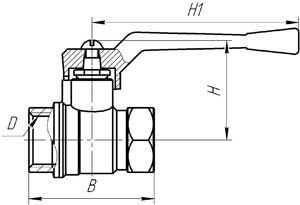 да17Кран шаровыйТоварный знак отсутствует. Страна происхождения РоссияУсловный проходДолжен быть 20, 25, 3220, 25, 32ммда17Кран шаровыйТоварный знак отсутствует. Страна происхождения РоссияУсловное давлениеДолжно быть ≤1.61.6МПада17Кран шаровыйТоварный знак отсутствует. Страна происхождения РоссияРабочая средаДолжна быть вода, парвода, парда17Кран шаровыйТоварный знак отсутствует. Страна происхождения РоссияНДолжно быть 44, 55, 6344, 55, 63ммда17Кран шаровыйТоварный знак отсутствует. Страна происхождения РоссияВДолжно быть 55, 64, 7755, 64, 77ммда17Кран шаровыйТоварный знак отсутствует. Страна происхождения РоссияН1Должно быть 80, 10080, 100ммда17Кран шаровыйТоварный знак отсутствует. Страна происхождения РоссияДиапазон рабочих температур0…+150*В диапазоне от +1 до +150°Сда17Кран шаровыйТоварный знак отсутствует. Страна происхождения РоссияМасса≤0.551Масса крана шарового с ДУ20 (условный проход 20) - 0,230;ДУ25 (условный проход 25) - 0,396ДУ32 (условный проход 32) - 0,546кгда17Кран шаровыйТоварный знак отсутствует. Страна происхождения РоссияПрисоединение к трубопроводуДолжно быть муфтовоемуфтовоеда17Кран шаровыйТоварный знак отсутствует. Страна происхождения РоссияМатериал корпусаДолжна быть латуньлатуньда18Олифа   ГОСТ32389-2013Товарный знак отсутствует. Страна происхождения РоссияНаименованиеолифыНатуральная,Комбинированная; Оксоль, СинтетическаяОксоль, Синтетическая да18Олифа   ГОСТ32389-2013Товарный знак отсутствует. Страна происхождения РоссияОбозначениеолифыСН,ОВ;ОПВ,СН;КМБ,НК;КМБ,НЛОПВ,СНда18Олифа   ГОСТ32389-2013Товарный знак отсутствует. Страна происхождения РоссияРастительноемасло, применяемое для изготовления олифы[Высыхающие масла(льняное, конопляное)],не          применяется; Льняное,      [Смесь высыхающих и полувысыхающих масел]; Конопляное, [Смесь высыхающих и полувысыхающих масел];[ Полувысыхающие масла (подсолнечное, кукурузное и др.)], не применяется[ Полувысыхающие масла (подсолнечное, кукурузное и др.)], не применяетсяда19Плитка керамическая настенная квадратная и прямоугольнаяГОСТ 6141-91Согласно требованиям заказчика требуются два вида плитки:1.Квадратная Плитка керамическая настенная Евро-Керамика Страна происхождения Россия;2. Прямоугольная Плитка керамическая настенная AximaСтрана происхождения РоссияСортПервый или второйПервый - для квадратной и прямоугольной плиткида19Плитка керамическая настенная квадратная и прямоугольнаяГОСТ 6141-91Согласно требованиям заказчика требуются два вида плитки:1.Квадратная Плитка керамическая настенная Евро-Керамика Страна происхождения Россия;2. Прямоугольная Плитка керамическая настенная AximaСтрана происхождения РоссияДлинаНе более 300200 – для квадратной плитки300 – для прямоугольной плиткиммда19Плитка керамическая настенная квадратная и прямоугольнаяГОСТ 6141-91Согласно требованиям заказчика требуются два вида плитки:1.Квадратная Плитка керамическая настенная Евро-Керамика Страна происхождения Россия;2. Прямоугольная Плитка керамическая настенная AximaСтрана происхождения РоссияШиринаНе более 200200 - для квадратной и прямоугольной плиткиммда19Плитка керамическая настенная квадратная и прямоугольнаяГОСТ 6141-91Согласно требованиям заказчика требуются два вида плитки:1.Квадратная Плитка керамическая настенная Евро-Керамика Страна происхождения Россия;2. Прямоугольная Плитка керамическая настенная AximaСтрана происхождения РоссияТолщинаДо 87ммда20Поддон душевойПандораСтрана происхождения РоссияШиринаОт 750800ммда20Поддон душевойПандораСтрана происхождения РоссияДлинаОт 750800ммда20Поддон душевойПандораСтрана происхождения РоссияТолщинаДо 150110ммда21Раствор цементно-известковыйГОСТ 28013-98Товарный знак отсутствует. Страна происхождения РоссияТип по применяемым вяжущимсложныесложныеотсутствует21Раствор цементно-известковыйГОСТ 28013-98Товарный знак отсутствует. Страна происхождения РоссияМарка по подвижности≥Пк2Пк4отсутствует21Раствор цементно-известковыйГОСТ 28013-98Товарный знак отсутствует. Страна происхождения РоссияМарка по прочности на сжатие≥М50М50отсутствует21Раствор цементно-известковыйГОСТ 28013-98Товарный знак отсутствует. Страна происхождения РоссияМарка по морозостойкости≥F35F50отсутствует21Раствор цементно-известковыйГОСТ 28013-98Товарный знак отсутствует. Страна происхождения РоссияПрименяемые вяжущиеизвесть строительная и портландцемент; известь строительная и цементы для строительных растворовизвесть строительная и цементы для строительных растворовотсутствует21Раствор цементно-известковыйГОСТ 28013-98Товарный знак отсутствует. Страна происхождения РоссияЗаполнительЗолы-уноса; песок для строительных работ; золошлаковый песокпесок для строительных работотсутствует21Раствор цементно-известковыйГОСТ 28013-98Товарный знак отсутствует. Страна происхождения РоссияНаибольшая крупность зерен заполнителя≤2,52,5ммотсутствует21Раствор цементно-известковыйГОСТ 28013-98Товарный знак отсутствует. Страна происхождения РоссияИзвестковое вяжущее применяетсяв виде гидратной извести или известкового теста или известкового молокав виде гидратной известиотсутствует22Растворы строительныеГОСТ 28013-98Товарный знак отсутствует. Страна происхождения РоссияПо средней плотности растворытяжелые; легкиетяжелыеотсутствует22Растворы строительныеГОСТ 28013-98Товарный знак отсутствует. Страна происхождения РоссияМарка по прочностиМ75, М50 М150М75, М50 М150отсутствует22Растворы строительныеГОСТ 28013-98Товарный знак отсутствует. Страна происхождения РоссияПо применяемым вяжущим растворысложные на смешанных вяжущих или простые на вяжущем одного видасложные на смешанных вяжущихотсутствует22Растворы строительныеГОСТ 28013-98Товарный знак отсутствует. Страна происхождения РоссияЗаполнители, применяемые в растворепесок для строительных работ по ГОСТ 8736, пористый песок по ГОСТ 25820; золы-уноса по ГОСТ 25818, золошлаковый песок по ГОСТ 25592песок для строительных работ по ГОСТ 8736, пористый песок по ГОСТ 25820отсутствует22Растворы строительныеГОСТ 28013-98Товарный знак отсутствует. Страна происхождения РоссияВяжущие, применяемые в растворецемент для строительных растворов по ГОСТ 25328; портландцемент  по ГОСТ 10178, известь строительная по ГОСТ 9179; шлакопортландцемент по ГОСТ 10178, гипсовые вяжущие по ГОСТ 125портландцемент  по ГОСТ 10178, известь строительная по ГОСТ 9179отсутствует22Растворы строительныеГОСТ 28013-98Товарный знак отсутствует. Страна происхождения РоссияПо основному назначению растворыКладочные при сухом режиме (кроме бутовой кладки) и монтажно-кладочные при мокром режимеКладочные при сухом режиме (кроме бутовой кладки) и монтажно-кладочные при мокром режимеотсутствует22Растворы строительныеГОСТ 28013-98Товарный знак отсутствует. Страна происхождения РоссияМарка цемента, применяемого в растворе500; 400400отсутствует22Растворы строительныеГОСТ 28013-98Товарный знак отсутствует. Страна происхождения РоссияМорозостойкостьОт F100F150циклотсутствует22Растворы строительныеГОСТ 28013-98Товарный знак отсутствует. Страна происхождения РоссияПрименение гидравлических вяжущихприменяется или не применяетсяприменяетсяотсутствует22Растворы строительныеГОСТ 28013-98Товарный знак отсутствует. Страна происхождения РоссияИзвестковое вяжущее применяют в видегидратной извести (пушонки), известкового теста; известкового молокагидратной извести (пушонки), известкового тестаотсутствует22Растворы строительныеГОСТ 28013-98Товарный знак отсутствует. Страна происхождения РоссияТемпература растворных смесей в момент использованияне менее 1020оСотсутствует22Растворы строительныеГОСТ 28013-98Товарный знак отсутствует. Страна происхождения РоссияРасход цемента на 1 м3 сухого песка≥100175кготсутствует22Растворы строительныеГОСТ 28013-98Товарный знак отсутствует. Страна происхождения РоссияНаибольшая крупность зерен заполнителя≤ 2,52,5ммотсутствует22Растворы строительныеГОСТ 28013-98Товарный знак отсутствует. Страна происхождения РоссияСодержание золы-уноса≤ 200% массыотсутствует23Сифон бутылочныйГОСТ 23289-2015Товарный знак отсутствует. Страна происхождения РоссияВысота гидравлического затвора≥6060ммда23Сифон бутылочныйГОСТ 23289-2015Товарный знак отсутствует. Страна происхождения РоссияДиаметр выпускаот 60 до 6563ммда23Сифон бутылочныйГОСТ 23289-2015Товарный знак отсутствует. Страна происхождения РоссияДиаметр отвода32;4040ммда23Сифон бутылочныйГОСТ 23289-2015Товарный знак отсутствует. Страна происхождения РоссияДлина170*-320*177-185ммда23Сифон бутылочныйГОСТ 23289-2015Товарный знак отсутствует. Страна происхождения РоссияМатериалПолиэтилен низкого давления со стабилизирующими добавками; полиэтилен высокого давления со стабилизирующими добавками; полипропиленполипропиленда23Сифон бутылочныйГОСТ 23289-2015Товарный знак отсутствует. Страна происхождения РоссияПропускная способность≥0.150.6л/сда23Сифон бутылочныйГОСТ 23289-2015Товарный знак отсутствует. Страна происхождения РоссияТип сифонаСифон бутылочный унифицированный с выпуском и горизонтальным отводом для умывальников, моек, биде; Сифон бутылочный унифицированный с выпуском и вертикальным отводом для умывальников, моек с двумя чашами; Сифон бутылочный унифицированный с выпуском и вертикальным отводом для умывальников, моек, биде;Сифон бутылочный унифицированный с выпуском и горизонтальным отводом для умывальников, моек, бидеда24СмесительГОСТ 25809-96 ГОСТ 19681-2016Товарный знак отсутствует. Страна происхождения РоссияНазначениеДля моек с двумя или одной чашейДля моек с одной чашейда24СмесительГОСТ 25809-96 ГОСТ 19681-2016Товарный знак отсутствует. Страна происхождения РоссияКоличество рукоятокНе более 22штда24СмесительГОСТ 25809-96 ГОСТ 19681-2016Товарный знак отсутствует. Страна происхождения РоссияМежцентровое расстояние штуцеров для присоединения патрубков подвода воды100 или 150Тип смесителя набортный, указанные заказчиком значения применимы к настенному смесителюммда24СмесительГОСТ 25809-96 ГОСТ 19681-2016Товарный знак отсутствует. Страна происхождения РоссияТипНабортныйНабортныйда24СмесительГОСТ 25809-96 ГОСТ 19681-2016Товарный знак отсутствует. Страна происхождения РоссияПодводка водыЦентральная или в раздельных отверстияхв раздельных отверстияхда24СмесительГОСТ 25809-96 ГОСТ 19681-2016Товарный знак отсутствует. Страна происхождения РоссияИзливС аэраторомС аэраторомда24СмесительГОСТ 25809-96 ГОСТ 19681-2016Товарный знак отсутствует. Страна происхождения РоссияКонструкция[Без душевой сетки и щетки][Без душевой сетки и щетки]да24СмесительГОСТ 25809-96 ГОСТ 19681-2016Товарный знак отсутствует. Страна происхождения РоссияГибкие подводкиМедная трубка или резиновый шланг в металлической оплеткерезиновый шланг в металлической оплеткеда24СмесительГОСТ 25809-96 ГОСТ 19681-2016Товарный знак отсутствует. Страна происхождения РоссияМаркировкаДля пуска холодной воды имеют указатели синего цвета, для горячей воды красногоДля пуска холодной воды имеют указатели синего цвета, для горячей воды красногода24СмесительГОСТ 25809-96 ГОСТ 19681-2016Товарный знак отсутствует. Страна происхождения РоссияВысотаНе менее 130130ммда24СмесительГОСТ 25809-96 ГОСТ 19681-2016Товарный знак отсутствует. Страна происхождения РоссияДлинаНе менее 180180ммда25Цемент расширяющийсяГОСТ 11052-74Товарный знак отсутствует. Страна происхождения РоссияОбщие требованиясмесь тонко измельченных высокоглиноземистых доменных шлаков и природного двуводного гипса. Предназначен для изготовления расширяющихся, безусадочных, водонепроницаемых бетонов и растворов, применяемых при замоноличивании стыков конструкций и заделке раковин в бетоне, для гидроизоляции стыков сборной обделки тоннелей при водопритоке через швы, для зачеканки раструбов стыковых соединений трубсмесь тонко измельченных высокоглиноземистых доменных шлаков и природного двуводного гипса. Предназначен для изготовления расширяющихся, безусадочных, водонепроницаемых бетонов и растворов, применяемых при замоноличивании стыков конструкций и заделке раковин в бетоне, для гидроизоляции стыков сборной обделки тоннелей при водопритоке через швы, для зачеканки раструбов стыковых соединений трубда